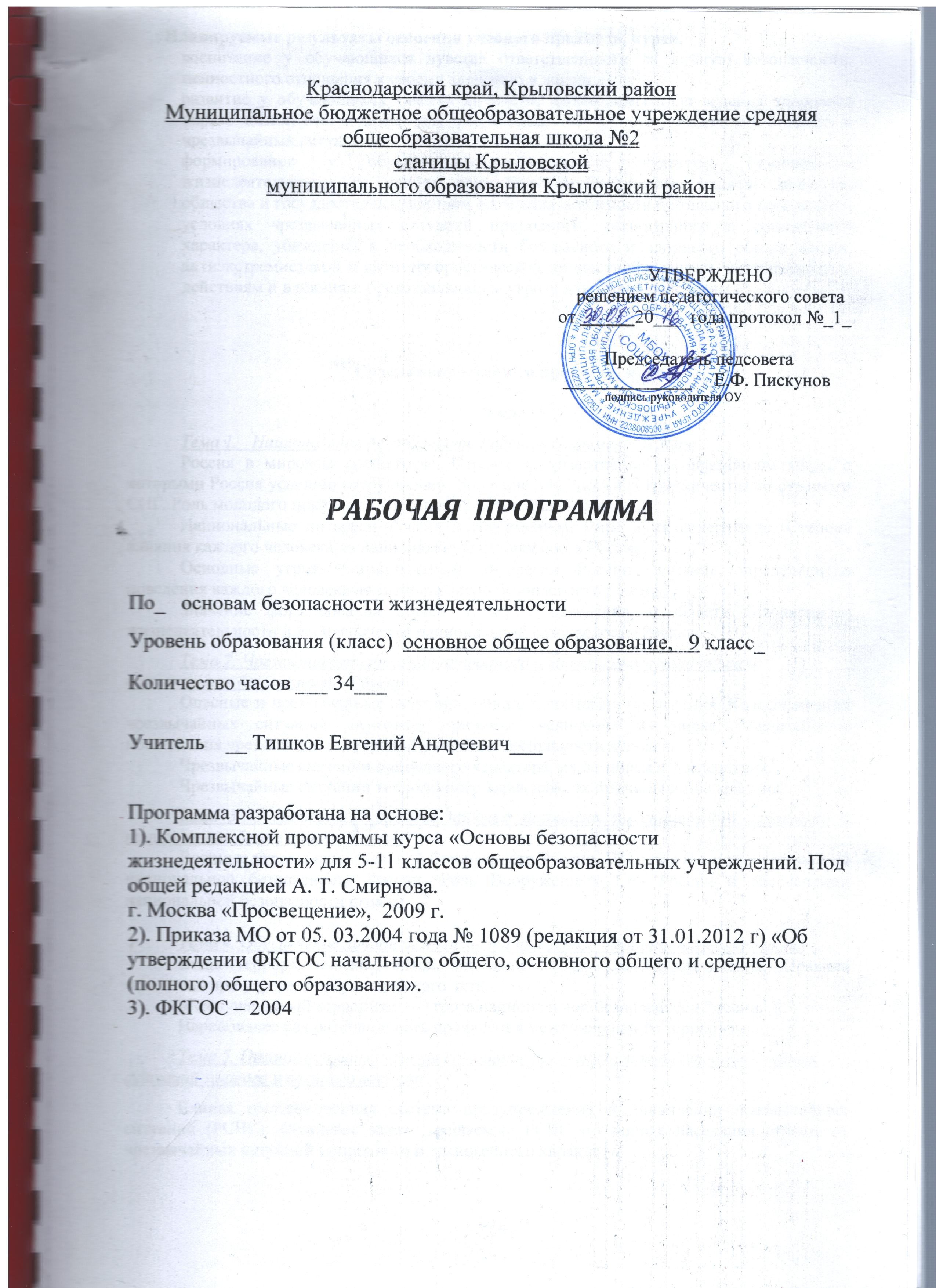         Планируемые результаты освоения учебного предмета, курса.воспитание у обучающихся чувства ответственности за личную безопасность, ценностного отношения к своему здоровью и жизни;развитие у обучающихся качеств личности, необходимых для ведения здорового образа жизни; необходимых для обеспечения безопасного поведения в опасных и чрезвычайных ситуациях;формирование у обучающихся современной культуры безопасности жизнедеятельности на основе понимания необходимости защиты личности, общества и государства посредством осознания значимости безопасного поведения в условиях чрезвычайных ситуаций природного, техногенного и социального характера, убеждения в необходимости безопасного и здорового образа жизни, антиэкстремистской и антитеррористической личностной позиции, нетерпимости к действиям и влияниям, представляющим угрозу для жизни человека.. Содержание учебного предмета, курса.9 класс.Тема 1.   Национальная безопасность России в современном миреРоссия в мировом сообществе. Страны и организации в современном мире, с которыми Россия успешно сотрудничает. Значение для России сотрудничества со странами СНГ. Роль молодого поколения России в развитии нашей страны.Национальные интересы России в современном мире и их содержание. Степень влияния каждого человека на национальную безопасность России.Основные угрозы национальным интересам России, влияние определенного поведения каждого человека на национальную безопасность России.Значение формирования общей культуры населения в области безопасности жизнедеятельности для обеспечения национальной безопасности России.Тема 2. Чрезвычайные ситуации природного и техногенного характера и национальная безопасность РоссииОпасные и чрезвычайные ситуации, общие понятия и определения. Классификация чрезвычайных ситуаций, основные причины увеличения их числа. Масштабы и последствия чрезвычайных ситуаций для жизнедеятельности человека.Чрезвычайные ситуации природного характера, их причины и последствия.Чрезвычайные ситуации техногенного характера, их причины и последствия.Тема 3. Современный комплекс проблем безопасности социального характера и национальная безопасность России Военные угрозы национальной безопасности России. Внешние и внутренние угрозы национальной безопасности России. Роль Вооруженных Сил России в обеспечении национальной безопасности страны.Тема 4. Обеспечение личной безопасности при угрозе террористического актаВиды террористических актов, их цели и способы осуществления. Правила поведения при угрозе террористического акта.Международный терроризм — угроза национальной безопасности России.Наркобизнес как разновидность проявления международного терроризма.Тема 5. Организационные основы по защите населения страны от чрезвычайных ситуаций мирного и военного времениЕдиная государственная система предупреждения и ликвидации чрезвычайных ситуаций (РСЧС). Основные задачи, решаемые РСЧС по защите населения страны от чрезвычайных ситуаций природного и техногенного характера.Гражданская оборона как составная часть национальной безопасности и обороноспособности страны. Основные факторы, определяющие развитие гражданской обороны в настоящее время.МЧС России — федеральный орган управления в области защиты населения и территорий от чрезвычайных ситуаций. Роль МЧС России в формировании культуры в области безопасности жизнедеятельности населения страны.Тема 6. Основные мероприятия, проводимые в Российской Федерации, по защите населения от чрезвычайных ситуаций мирного и военного времениМониторинг и прогнозирование чрезвычайных ситуаций. Основное предназначение проведения системы мониторинга и прогнозирования чрезвычайных ситуаций.Инженерная защита населения и территорий от чрезвычайных ситуаций.Оповещение населения о чрезвычайных ситуациях. Централизованная система оповещения населения о чрезвычайных ситуациях; единая дежурно-диспетчерская служба на базе телефона 01. Создание локальных и автоматизированных систем оповещения.Эвакуация населения. Классификация мероприятий по эвакуации населения из зон чрезвычайных ситуаций. Экстренная эвакуация; рассредоточение персонала объектов экономики из категорированных городов Заблаговременные мероприятия, проводимые человеком при подготовке к эвакуации.Аварийно-спасательные и другие неотложные работы в очагах поражения.Тема 7. Организация борьбы с терроризмом и наркобизнесом в РФВиды террористических акций, их цели и способы осуществления.Подразделение терроризма по видам в зависимости от целей, которые преследуют преступники. Международный терроризм и его основные особенности.Законодательная и нормативно-правовая база по организации борьбы с терроризмом. Основные органы федеральной исполнительной власти, непосредственно осуществляющие борьбу с терроризмом. Основные задачи гражданской обороны по защите населения от террористических актов.Система борьбы с терроризмом. Существующие в мировой практике формы борьбы с терроризмом. Организация информирования населения о террористической акции. Уголовная ответственность, предусмотренная за участие в террористической деятельности. Правила поведения при угрозе террористического акта.Государственная политика противодействия распространению наркомании. Основные меры, принимаемые в России для борьбы с наркоманией. Наказания, предусмотренные Уголовным кодексом РФ, за сбыт наркотических средств и за склонение к потреблению наркотических средств. Профилактика наркомании.Тема 8.   Основы здорового образа жизниЗдоровье человека как индивидуальная, так и общественная ценность. Определение, данное здоровью в Уставе Всемирной организации здравоохранения (ВОЗ). Основные факторы, оказывающие существенное влияние на здоровье человека. Взаимосвязь, существующая между духовной, физической и социальной составляющими здоровья человека.Здоровый образ жизни и его составляющие. Роль здорового образа жизни в формировании у человека общей культуры в области безопасности жизнедеятельности.Репродуктивное здоровье населения и национальная безопасность России.Тема 9. Факторы, разрушающие репродуктивное здоровье.Ранние половые связи и их последствия. Инфекции, передаваемые половым путем. Понятия о ВИЧ-инфекции и СПИДе.Тема 10. Правовые основы сохранения и укрепления репродуктивного здоровьяБрак и семья Роль семьи в воспроизводстве населения страны. Основные функции семьи Влияние культуры общения мужчины и женщины на создание благополучной семьиСемья и здоровый образ жизни человека. Роль семьи в формировании здорового образа жизни. Основные положения Семейного кодекса РФ.Тема 11. Основы  первой медицинской помощиПервая медицинская помощь при массовых поражениях.Первая медицинская помощь при передозировке при приеме психоактивных веществ.9 классТематическое планированиеНомер урока                          Содержание                         (разделы, темы)Номер урока                          Содержание                         (разделы, темы)Номер урока                          Содержание                         (разделы, темы)Модуль I.  Основы безопасности личности, общества и государства.Раздел 1. Основы комплексной безопасности.Тема 1. Национальная безопасность России в современном мире.Современном мире.1Россия в мировом сообществе. Страны и организации в современном мире, с которыми Россия успешно сотрудничает. Значение для России сотрудничества со странами СНГ. Роль молодого поколения России в развитии нашей страны.2Национальные интересы России в современном мире и их содержание. Степень влияния каждого человека на национальную безопасность России.3Основные угрозы национальным интересам России, влияние определенного поведения каждого человека на национальную безопасность России.4Значение формирования общей культуры населения в области безопасности жизнедеятельности для обеспечения национальной безопасности России.Тема 2. Чрезвычайные ситуации природного и техногенного характера и национальная безопасность России5Опасные и чрезвычайные ситуации, общие понятия и определения. Классификация чрезвычайных ситуаций, основные причины увеличения их числа. Масштабы и последствия чрезвычайных ситуаций для жизнедеятельности человека.6Чрезвычайные ситуации природного характера, их причины и последствия.7Чрезвычайные ситуации техногенного характера, их причины и последствия.Тема 3. Современный комплекс проблем безопасности социального характера и национальная безопасность России 8Военные угрозы национальной безопасности России. Внешние и внутренние угрозы национальной безопасности России.9Международный терроризм-угроза национальной безопасности России.10Наркотизм и национальная безопасность России. Защита населения от чрезвычайных ситуаций социального характера. Правила личной безопасности в чрезвычайных ситуациях социального характера.Тема 4. Обеспечение личной безопасности при угрозе террористического акта11Виды террористических актов, их цели и способы осуществления. 12Правила поведения при угрозе террористического акта.Раздел 2.Защита населения Российской Федерации от чрезвычайных ситуаций.Тема 5. Организационные основы по защите населения страны от чрезвычайных ситуаций мирного и военного времени13Единая государственная система предупреждения и ликвидации чрезвычайных ситуаций (РСЧС). Основные задачи, решаемые РСЧС по защите населения страны от чрезвычайных ситуаций природного и техногенного характера.14Гражданская оборона как составная часть национальной безопасности и обороноспособности страны. Основные факторы, определяющие развитие гражданской обороны в настоящее время.15МЧС России — федеральный орган управления в области защиты населения и территорий от чрезвычайных ситуаций. Роль МЧС России в формировании культуры в области безопасности жизнедеятельности населения страны.Тема 6. Основные мероприятия, проводимые в Российской Федерации, по защите населения от чрезвычайных ситуаций мирного и военного времениМониторинг и прогнозирование чрезвычайных ситуаций. Основное предназначение проведения системы мониторинга и прогнозирования чрезвычайных ситуаций.16Мониторинг и прогнозирование чрезвычайных ситуаций. Основное предназначение проведения системы мониторинга и прогнозирования чрезвычайных ситуаций.17Инженерная защита населения и территорий от чрезвычайных ситуаций.18Оповещение населения о чрезвычайных ситуациях. Централизованная система оповещения населения о чрезвычайных ситуациях; единая дежурно-диспетчерская служба на базе телефона 01. Создание локальных и автоматизированных систем оповещения.19Эвакуация населения. Классификация мероприятий по эвакуации населения из зон чрезвычайных ситуаций. Экстренная эвакуация; рассредоточение персонала объектов экономики из категорированных городов Заблаговременные мероприятия, проводимые человеком при подготовке к эвакуации.20Аварийно-спасательные и другие неотложные работы в очагах поражения.Тема 7. Организация борьбы с терроризмом и наркобизнесом в РФ21Законодательная и нормативно-правовая база по организации борьбы с терроризмом.22Система борьбы с терроризмом. Существующие в мировой практике формы борьбы с терроризмом. Организация информирования населения о террористической акции. Уголовная ответственность, предусмотренная за участие в террористической деятельности. Правила поведения при угрозе террористического акта.23Государственная политика противодействия распространению наркомании. Основные меры, принимаемые в России для борьбы с наркоманией. Наказания, предусмотренные Уголовным кодексом РФ, за сбыт наркотических средств и за склонение к потреблению наркотических средств.24Профилактика наркомании.Модуль 2. Основы медицинских знаний и здорового образа жизни.Раздел 3. Основы здорового образа жизни.Тема 8.   Основы здорового образа жизни25Здоровье человека как индивидуальная, так и общественная ценность. Определение, данное здоровью в Уставе Всемирной организации здравоохранения (ВОЗ). Основные факторы, оказывающие существенное влияние на здоровье человека. Взаимосвязь, существующая между духовной, физической и социальной составляющими здоровья человека.26Здоровый образ жизни и его составляющие. Роль здорового образа жизни в формировании у человека общей культуры в области безопасности жизнедеятельности.Репродуктивное здоровье населения и национальная безопасность России.Тема 9. Факторы, разрушающие репродуктивное здоровье.27Ранние половые связи и их последствия. 28Инфекции, передаваемые половым путем29Понятия о ВИЧ-инфекции и СПИДе.Тема 10. Правовые основы сохранения и укрепления репродуктивного здоровья30Брак и семья. Роль семьи в воспроизводстве населения страны. Основные функции семьи Влияние культуры общения мужчины и женщины на создание благополучной семьи31Семья и здоровый образ жизни человека    32Основные положения Семейного кодекса в Российской Федерации.Тема 11. Основы  первой медицинской помощи33Первая медицинская помощь при массовых поражениях.34Первая медицинская помощь при передозировке при приеме психоактивных веществ.СОГЛАСОВАНО                                                                              протокол  заседания методического объединения учителей ФК, ОБЖ и технологии                                           от  ___ августа 201  года   № 1                                                               Руководитель МО_________________         СОГЛАСОВАНОЗаместитель директора по УВР__________ С.Б. Шевлюга_____________ 201__ года	СОГЛАСОВАНАзаместитель директора по УВР________ Безуглая Т.П__30_ августа 2014 г                